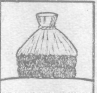 ПОСТАНОВЛЕНИЕадминистрации сельского поселенияКуликовский сельсоветУсманского      муниципального           районаЛипецкой        областиОт 24 марта 2021  года                          с. Куликово                                                   № 12  О внесении изменений в Порядок  формирования, ведения и обязательного опубликования Перечня муниципального имущества сельского поселения Куликовский сельсовет Усманского муниципального района Липецкой области, свободного от прав  третьих лиц (за исключением имущественных прав субъектов  малого и среднего предпринимательства), предназначенного для  предоставления во владение и (или) в пользование субъектам малого  и среднегопредпринимательства и организациям, образующим инфраструктуру поддержки  малого и среднего предпринимательства, на долгосрочной основе, утвержденный постановлением администрациисельского поселения Куликовский сельсовет №60  от 30.10.2017г.     В соответствии с Федеральным законом РФ от  № 209-ФЗ «О развитии малого и среднего предпринимательства в Российской Федерации», Федеральным Законом РФ от 22.07.2008г., № 131-ФЗ "Об общих принципах организации местного самоуправления в Российской Федерации", Уставом  сельского поселения Куликовский сельсовет Усманского муниципального района, администрация сельского поселения Куликовский сельсовет                                                         ПОСТАНОВЛЯЕТ:1.Внести изменения в   Порядок формирования, ведения и обязательного  опубликования Перечня муниципального имущества  сельского поселения Куликовский сельсовет Усманского муниципального района Липецкой области, свободного от прав  третьих лиц (за исключением имущественных прав субъектов  малого и среднего предпринимательства), предназначенного для  предоставления во владение и (или)  в пользование субъектам малого  и среднего предпринимательства и организациям,   образующим инфраструктуру поддержки  малого и среднего предпринимательства, на долгосрочной основе, утвержденный постановлением администрации сельского поселения Куликовский сельсовет №60  от 30.10.2017г. согласно приложению2.Настоящее постановление подлежит обнародованию и опубликованию на сайте поселения в сети Интернет3. Контроль за исполнением настоящего постановления оставляю за собой.Глава администрациисельского поселения Куликовский сельсовет :                                                                           А.С. Некрасов3 65 21                                                                              Приложение 1                                                                              к постановлению администрации   сельского                                                                               поселения Куликовский сельсовет                                                                                от    24.03.2021г. №12Изменения в Порядок  формирования, ведения и обязательного опубликования Перечня муниципального имущества сельского поселения Куликовский сельсовет Усманского муниципального района Липецкой области, свободного от прав  третьих лиц (за исключением имущественных прав субъектов  малого и среднего предпринимательства), предназначенного для  предоставления во владение и (или) в пользование субъектам малого  и среднего предпринимательства и организациям, образующим инфраструктуру поддержки  малого и среднего предпринимательства, на долгосрочной основедополнить п.1.4 подпунктами следующего содержания1)  Физические лица, не являющиеся индивидуальными предпринимателями и применяющие специальный налоговый режим "Налог на профессиональный доход" (далее - физические лица, применяющие специальный налоговый режим), вправе обратиться в порядке и на условиях, которые установлены частями 2 - 6 статьи 14 №209 ФЗ от 24.07.2007г., за оказанием поддержки, предусмотренной статьями 17 - 21, 23, 25 настоящего Федерального закона, и поддержки, предоставляемой корпорацией развития малого и среднего предпринимательства, ее дочерними обществами, в федеральные органы исполнительной власти, органы исполнительной власти субъектов Российской Федерации, органы местного самоуправления, оказывающие поддержку субъектам малого и среднего предпринимательства, а также в организации, образующие инфраструктуру поддержки субъектов малого и среднего предпринимательства, корпорацию развития малого и среднего предпринимательства, ее дочерние общества.2) Мероприятия по поддержке физических лиц, применяющих специальный налоговый режим, включаются в государственные программы (подпрограммы) Российской Федерации, государственные программы (подпрограммы) субъектов Российской Федерации, муниципальные программы (подпрограммы).3) Условия и порядок оказания поддержки физическим лицам, применяющим специальный налоговый режим, устанавливаются нормативными правовыми актами Российской Федерации, нормативными правовыми актами субъектов Российской Федерации, муниципальными правовыми актами, принимаемыми в целях реализации государственных программ (подпрограмм) Российской Федерации, государственных программ (подпрограмм) субъектов Российской Федерации, муниципальных программ (подпрограмм).4) Органы государственной власти субъектов Российской Федерации, органы местного самоуправления наряду с формами поддержки, предусмотренными статьями 17 - 21, 23, 25  №209 ФЗ от 24.07.2007г, вправе самостоятельно оказывать физическим лицам, применяющим специальный налоговый режим, иные формы поддержки за счет средств бюджетов субъектов Российской Федерации, местных бюджетов.5) Формы поддержки физических лиц, применяющих специальный налоговый режим, условия и порядок оказания такой поддержки корпорацией развития малого и среднего предпринимательства, ее дочерними обществами определяются соответственно советом директоров корпорации развития малого и среднего предпринимательства, коллегиальными органами управления ее дочерних обществ, а в случае, если такие органы в дочерних обществах не образованы, - высшими органами управления указанных обществ